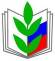 ОБЩЕРОССИЙСКИЙ ПРОФСОЮЗ ОБРАЗОВАНИЯКРАСНОДАРСКАЯ КРАЕВАЯ ОРГАНИЗАЦИЯ ПРОФЕССИОНАЛЬНОГО СОЮЗА РАБОТНИКОВ НАРОДНОГО ОБРАЗОВАНИЯ И НАУКИ РОССИЙСКОЙ ФЕДАРАЦИИ(КРАСНОДАРСКАЯ КРАЕВАЯ ОРГАНИЗАЦИЯ ОБЩЕРОССИЙСКОГО ПРОФСОЮЗА ОБРАЗОВАНИЯ)КОРЕНОВСКАЯ РАЙОННАЯ  ОРГАНИЗАЦИЯ ПРОФЕССИОНАЛЬНОГО СОЮЗА РАБОТНИКОВ НАРОДНОГО ОБРАЗОВАНИЯ И НАУКИ РОССИЙСКОЙ ФЕДАРАЦИИ(КОРЕНОВСКАЯ РАЙОННАЯ ОРАНИЗАЦИЯ ОБЩЕРОССИЙСКОГО ПРОФСОЮЗА ОБРАЗОВАНИЯ) 353180, юридический адрес: г. Кореновск, ул.Красная, 102,фактический адрес: г.Кореновск, ул. Школьная, 7e-mail: korenovskayarto@kubanprofobr.ru, profsokor@mail.ru23 декабря 2022 года в14.00 часов по адресу нахождения МОАНУ СОШ №2 МО Кореновский район состоялось VII Пленарное заседание Совета Кореновской РО Общероссийского Профсоюза образования. Профактив в составе 42 председателей из48 первичных профсоюзных организаций приняли участие в работе, согласно утвержденной Повестки дня. Были рассмотрены вопросы в следующем порядке:Об открытом (публичном) отчете Совета Кореновской районной территориальной организации Профсоюза за 2022 год (Антонова Е.В.) - 30 мин..Об исполнении сметы расходов за текущий период 2022 года - Волынка Л.Н., специалист-бухгалтер Кореновской РО Общероссийского  Профсоюза образования - до 10 мин.;Об исполнении Отраслевого соглашения между Кореновской районной организации Общероссийского Профсоюза образования и Управлением образования администрации МО Кореновский район на 2022-2024 годы за 2-е полугодие 2022 года (Антонова Е.В.) - 20 мин.О состоянии профсоюзного членства и проведение мотивационной работы в первичных профсоюзных организациях образовательных учреждений в 2022 году (Антонова Е.В., Волынка Л.Н.) - 5 мин.Разное - до 10 мин.Предложено завершить Пленум в течение 1,5 часов.(Протокол Пленарного заседания с Постановлениями и приложениями являются приложениями)Кореновская районная организация Профессионального союза работников народного образования и науки Российской ФедерацииКореновская районная организация Общероссийского Профсоюза образования